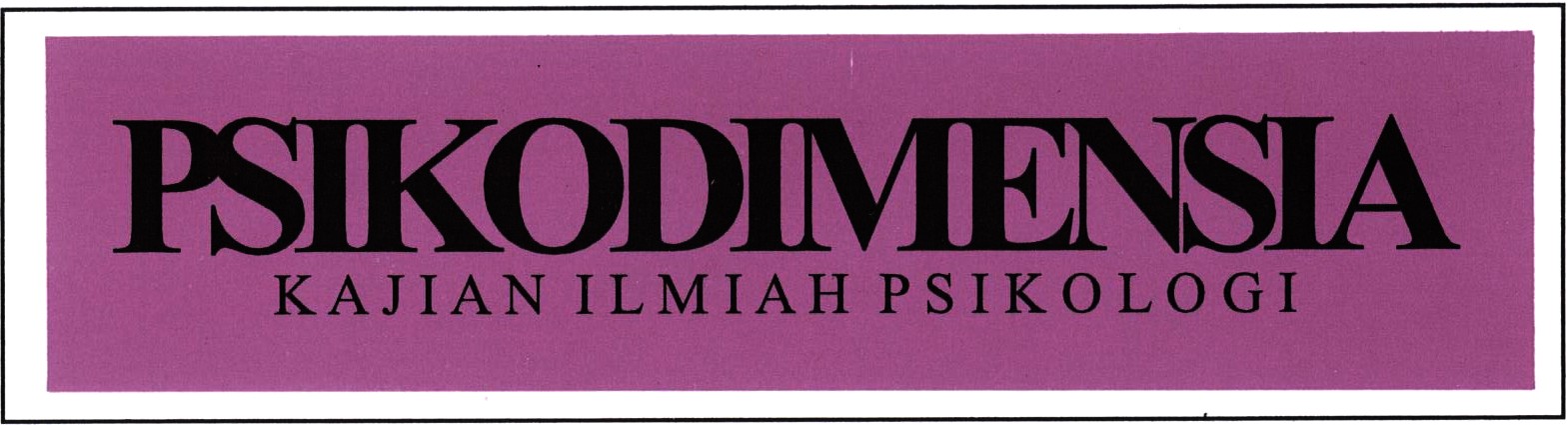 Vol. 10 No. 1 Januari-Juni 2011, 1-111 ISSN 1411-6073Efektivitas Pelatihan Persiapan Masa Pensiun Terhadap Kecemasan Menghadapi PensiunCatharia Dyna dan Kristiana Haryanti15	Hubungan antara Kepercayaan Terhadap Kualitas Layanan dengan Komitmen Keterhubungan pada Pelanggan ' Produk' XAndrianus Aji Prabowo dan Th. Dewi Setyorini26	Hubungan antara Kesadaran Kesetaraan Gender pada Ibu Bekerja dengan Konflik Peran GandaMichael Suswanto dan Sumbodo Prabowo35	Disiplin Dalam Pemakaian Alat Pelindung Diri Ditinjau Dari Karakteristik KepribadianEllia Nindiasa dan Lucia Trisni46	Perilaku Seksual Pranikah Ditinjau Dari AsertivitasArsi Noviasari dan Siswanto56		Hubungan Teknik Penerapan Disiplin Power - Assertion, Love - Withdrawal, Induction dengan Penyesuaian Sosial Remaja Putri Usia 15 - 18  Tahun  di Panti Asuhan Anak Taman Harapan Muhamrnadiyah BandungSulisworo Kusdiyati, Reni A. Soemitro dan Devi Permata Surya71	Coping Stress pada Kaum HomoseksualEmiliana Primastuti dan Adiyani Rahmanulia82	Perilaku Penggunaan Jejaring Sosial Facebook pada Mahasiswa Ditinjau Dari Kebutuhan AfiliasiElvania Destianingrum dan Edy Widiyatmadi94 Sikap terhadap Kekerasan dalam Pacaran pada Remaja Ditinjau dari Kecerdasan Emosional dan Persepsi terhadap Informasi Mengenai Kekerasan Dalam Pacaran dari Orang TuaYang Roswita dan Yohana Christina102	Remaja dan Pola Hidup KonsumtifY SudiantaraPsikodimensia Vol. 10 No. I, Januari-Juni 2011, 56-70HUBUNGAN TEKNIK PENERAPAN DISIPLIN POWER­ ASSERTION, LOVE-WITHDRAWAL, INDUCTIONDENGAN PENYESUAIAN SOSIAL REMAJA PUTRI USIA 15-18 TAHUN DI PANTI ASUHAN ANAK TAMAN HARAPAN MUHAMMAD IVAH BANDUNGSulisworo Kusdiyati, Reni A. Soemitro dan Devi Permata SuryaFakultas Psikologi Universitas Islam, BandungABSTRAKTujuan penelitian ini adalah untuk memperoleh data empiris tentang sejauh  mana hubungan teknik penerapan disiplin Power Asserti on, love Withdrawal dan  Induction  dengan penyesuaian sosial remaja putri usia 1 5-1 8 tahun yang tinggal di Panti Asuhan Anak Taman Harapan Muhammadiyah Bandung. Yariabel pertama adalah teknik penerapan disiplin oleh panti asuhan dan variabel kedua adalah penyesua1an sosial remaja putri dalam panti asuh an. Alat ukur teknik penerapan disiplin dibuat berdasarkan pada teori teknik penerapan disiplin Martin Hoffman dan alat ukur penyesuaian sosial dibuat berdasarkan teori Schne ider. Subyek penelitian ini remaja putri di panti asuhan sebanyak 40 orang. Hubungan antara persepsi terhadap teknik penerapan disiplin Power Assertion dengan penyesuaian sosial remaja putri dengan rs= -0,424 . lni artinya semakin teknik penerapan disiplin dipersepsi Power Assertion maka semakin buruk penyesuaian sosial remaja putri di Panti Asuhan . Hubungan antara persepsi terhadap teknik penerapan disiplin love Withdrawal dengan penyesuaian sosial remaja putri dengan rs= -0,576. lni artinya semakin teknik penerapan disiplin dipersepsi love Withdrawal maka semakin buruk penyesuaian sosial remaja putri di Panti Asuh an. Hubungan antara pcrsepsi terhadap teknik penerapan disiplin Induction dengan penyesuaian sosial remaja putri dengan rs= 0,684 . Ini artinya semakin teknik penerapan disiplin dipersepsi Induction maka semakin baik penyesuaian sosial remaja putri di Panti Asuhan.Kata Kunci: teknik penerapan disiplin ,penyestJaian sosial, remaja putri, panti asuhanPanti asuhan Taman Harapan Muhammadiyah merupakan salah satu lembaga sosia! yang menjadi tempat bagi keluarga yang ingin menitipkan anaknya. Tujuan dari panti asuhan ini adalah mendidik anak asuh untuk melaksanakan ibadah dengan sebaik-baiknya sesuai tuntutan Allah dan rasul-Nya, meyakini keimanan dan tauhid kepada Allah dan tidak melaksanakan pekerjaan syirik, dan melaksanakan kehidupan yang islami berdasar kepada pedoman hidup islami warga Muhammadiyah .Sebelurn anak dididik di panti, pihak panti asuhan melakukan survey guna menyeleksi keluarga yang membutuhkan bantuan. Seleksi dilihat berdasarkan faktor kemiskinan , prestasi anak, anak yang ditinggalkan oleh ayahnya(yatim), ditinggalkan oleh ibunya (piatu), dan anak  yang ditinggalkan oleh kedua orang tuanya (yatim piatu). Anak asuh yang lulus seleksi akan ditempatkan dan tinggal di asrama sampai menyelesaikan jenjang pendidikan SMA. Pada Panti Sosial Asuhan Anak Taman HarapanHubungan Teknik  Penerapan  Disiplin  Power-Assertion, l ove-Withdrawal, InductionDengan Penyesuaian Sosial Remaja Putri Usia 15 - 18 Tahun di Pffflti Asuhan Anak TamanHarapan Muhammadiyah BandungMuhammadiyah ini dapat dijumpai anak asuh putri dalam  tingkat SD, SMP dan SMA. Di dalam asrama, anak  diawasi  dan dibina oleh  pengurus  panti dan diberikan  peraturan-peraturan  yang  harus diikuti, seperti:  shalat  shubuh,.maghrib dan isya harus berjama'ah di mesjid, mendengarkan kultum, melaksanakan piket yang terdiri dari membersihkan asrama  dan  memasak bagi anak asuh putri usia SMA yang dilakukan setelah selesai makan dan setelah selesai kegiatan yan g diadakan oleh pihak panti asuhan , tidak boleh meninggalkan asrama tanpa izin, dan tidak boleh berpacaran.Selama anak asuh tinggal di panti asuhan  mereka  diberikan pendidikan yang ditempuh melalui tiga jalur, yaitu pertama pendidikan informal, pendidikan yang diadakan di dalam panti asuhan,  antara  lain  berupa pendidikan agama (bahasa arab, mengaji, dakwah, pesantren), pembinaan iman, pengayaan bagi anak SMA kelas 3 yang akan mengikuti ujian kelulusan, dan belajar bersama . Kedua pendidikan formal, setiap anak diberi kesempatan untuk bersekolah yang memiliki jenjang pendidikan SD, SMP, SMA. Masing-masing anak asuh berusaha untuk dapat melakukan tanggung jawab pada tugas yang diberikan dari pihak sekolah. Ketiga pendidikan nonformal, antara lain yaitu  keterampilan  elektronik (keterampilan sangat dasar) , komputer, menjahit, angklung  (khusus  putra) dan nasyid (khusus putri).Pada panti asuhan ini, ibu pengurus panti (KRT)  tidak  bekerja  sendiri. Ia dibantu oleh beberapa karyawan untuk mengurus panti asuhan . Diantaranya ada yang menjabat sebagai kepala PSAA (Panti Sosial Asuhan Anak), kepala TU dan Syi'ar, bendahara, bagian logistik  sarana  dan prasarana, bagian pendidikan, bagian penggalian dana, staff pendidikan, pembantu umum, dan juru masak. Para karyawan  tidak  berada  di  dalam panti asuhan selama 24 jam. lbu pengurus (KRT) selalu berada 24 jam di dalarn panti asuhan.Setelah dilakukan wawancara dengan anak asuh yang merupakan remaja putri usia 15-18 tahun (John W. Santrock, 2003) sebanyak 40 orang, didapat gambaran bahwa mereka tidak mematuhi  peraturan  yang  telah dibuat oleh pihak panti asuhan. Tindakan itu seperti mencuri, merokok, berpacaran, membawa handphone ke panti asuhan, serta beberapa pelanggaran kecil lainnya seperti pulang terlambat dari sekolah, tidak melaksanakan piket yang diberikan, bertengkar, membawa tamu ke dalam kamar tidur dan membawa makanan ke dalam kamar tidur. Mereka tidak dapat menyesuaikan diri dengan peraturan yang dibuat oleh pihak panti asuhan, padahal anak remaja putri ini telah tinggal sejak lama di dalam panti asuhan. Mereka mengatakan babwa semua basil tingkah laku mereka adalab basil perilaku meniru dari kakak kelas mereka yang  telah  dahulu  tinggal lebib lama di panti asuban dan telah duduk di bangku SMA. Anak-anak remaja ini ada yang beberapa kali bertengkar dengan teman sekamar mereka karena ada yang memfitnab. Menurut  mereka,  ibu  pengasuh  kadang­ kadang salah menghukum anak panti yang seharusnya tidak bersalah karena fitnab tersebut. Sebagian mereka juga mengatakan bahwa babwa ibu asub57Sulisworo Kusdiyati, Reni A. Soemitro dan Devi Permata Suryabeberapa kali memarahi mereka dengan berteriak terutama  ketika  mereka tidak sengaja memecahkan barang atau menghilangkan barang milik panti asuhan atau milik ibu asuh' Mereka juga merasa rendah diri karena ibu asuh beberapa kali menghina mereka dengan mengatakan mereka "bodoh".. Kurangnya disiplin para remaja membawa dampak yang kurang baik terhadap penyesuaian diri di lingkungan panti, misalnya dengan mereka melanggar peraturan, tanpa mempedulikan kepentingan warga  panti  yang lain. ltu berarti mereka tidak berusaha membina relasi yang  baik  antar  sesama warga pant i. Ketika mereka lalai dalam melakukan tugas yang memang sudah menjadi kewajibannya seperti melakukan piket, berarti kurangnya kemampuan dalam menerima tanggung jawab serta  tidak membantu keluarga panti di dalam mencapai tujuan keluarga dan anggota keluarga, mengulang pelanggaran baik pelanggaran ringan atau berat yang merupakan peraturan panti asuhan tanpa mempedulikan teguran, merupakan salah satu bentuk tidak menerima otoritas dari orang tua yang mana kesemuanya itu me rupakan indikator dari penyesuaian yang buruk di lingkungan panti.Untuk	me mbantu	anak-anak	panti	agar	dapat	melakukanpenyesuaian diri yang baik, diperlukan penerapan disiplin . Cara  remaja dalam menerapkan disiplin itu dipersepsikan oleh remaja secara  berbeda­ beda sehingga memunculkan tingkah laku yang  berbeda-beda  pula.  Dari  cara menerapkan disiplin tersebut, remaja belajar untuk mengendalikan perilaku mereka dalam memenuhi kebutuhan-kebutuhan dan juga untuk melakukan penyesuaian diri yang baik di lingkungan panti. Berdasarkan fenomena yang dipaparkan diatas , peneliti tertarik untuk meneliti:  "Hubungan antara teknik penerapan disiplin dengan penyesuaian  sosial remaja putri usia 15-22 tahun di Panti Sosial Asuhan Anak Taman Harapan Muhammadiyah" .TINJAUAN PUSTAKAMenurut Martin Hoffman ( 1994), disiplin berasal dari kata disciple yaitu cara belajar mengikuti pemimpin. Teknik disiplin dibagi menjadi tiga yaitu, love-withdrawal yaitu orang tua dalam hal ini  pihak  panti memberikan ekspresi dari kema rahan, ketidaksenangan atau kekecewaan dengan cara mengabaikan anak, kedua Power assertion yaitu orang tua menerapkan peraturan yang kaku dan keras terhadap anak. Pada disiplin Induction orang tua mengutamakan komunikasi yang lebih baik antara anak dengan orang tua.Kemampuan untuk dapat menyesuaikan diri di lingkungan sosialnya memerlukan bantuan dari pihak lain seperti keluarga. Dalam ha! ini, panti asuhan merupakan keluarga kedua bagi anak-anak yang tinggal  didalam panti asuhan. Penyesuaian diri di iingkungan sosial dapat dikatakan sebagai penyesuaian sosial. Menurut Schneiders (1964), penyesuaian sosial58Hubungan Teknik Penerapan Disiplin Power-Assertion, Love-Withdrawal , InductionDengan Penyesuaian Sosial Remaja Putri Usia 15 - 18 Tahun di Paiiti Asuhan Anak TamanHarapan Muhammadiyah Bandungmerupakan bagian dari penyesuaian diri yang dilakukan oleh individu dalam berinteraksi dengan lingkungan sosialnya. Seseorang dikatakan memiliki penyesuaian diri yang baik, bila ia dapat bereaksi secara efisien, matang, memuaskan dan bermanfaat dengan tidak mengabaikan situasi yang dihadapinya. Artinya individu dapat mengatasi tuntutan-tuntutan dari lingkungan sosialnya atau masyarakatnya sehingga akan mencapai suatu keselarasan.Ada banyak sekali faktor-faktor psikologis yang mempengaruhi penyesuaian diri individu . Faktor-faktor tersebut ialah faktor pengalaman, faktor belajar (termasuk  latihan  dan  pendidikan),  faktor  kebutuhan­ kebutuhan psikologis, determinasi diri, frustrasi,  konflik,  iklim  psikologis. Bila dihubungkan dengan disiplin, maka terdapat dua faktor penting yaitu _ latihan dan pendidikan.Kemampuan penyesuaian diri merupakan faktor dari kepribadian yang perkembangannya dipengaruhi oleh faktor lingkungan. Lingkungan keluarga , khususnya orang tua, dalam hal ini adalah lingkungan panti adalah lingkungan awal yang sangat berpengaruh terhadap perkembangan individu. Hal-hal yang dipelajari oleh individu pada masa kanak-kanak akan berpengaruh terhadap pola tingkah lakunya pada masa-masa perkembangan selanjutnya. Oleh sebab itu, seseorang dapat melakukan penyesuaian diri, salah satunya dipengaruhi bekal yang diperoleh dari orang tua yaitu melalui disiplin yang diterapkan pada anak. Dengan adanya disiplin , individu dapat belajar berperilaku dengan cara yang diterima masyarakat dan sebagai hasilnya diterima oleh anggota kelompok sosial mereka . Penerapan disiplinini	nantiny,a	akan   dipersepsi	oleh	remaja   dan	memengaruhi	prosespenyesuaian dirinya di lingkungan.Remaja panti yang memersepsikan bahwa ia dididik dengan teknik penerapan disiplin Power Assertion secara dominan,  karena  sering mengalami hukuman badan maka ia berusaha untuk menghindari hukuman dan mematuhi peraturan sebagai upaya untuk menyelamatkan diri.  Hal tersebut menimbulkan kecemasan, kecewa dan rasa takut pada diri anak. Selain itu, anak yang dididik secara disiplin ini, karena  adanya  peraturan yang kaku dan keras merasa bahwa dunia penuh dengan permusuhan dan berperilaku sesuai dengan perasaannya itu, yaitu  anak-anak  sering memendam rasa permusuhan mendalam sehingga menimbulkan rasa marah yang membuatnya tidak bahagia dan curiga terhadap siapa saja yang berhubungan dengannya, terutama terhadap figur yang berwenang. Oleh karena itu anak disibukkan dengan perasaannya sendiri dan kebutuhannya sendiri serta tidak terlatih untuk melihat  dan  memenuhi  kebutuhan  orang lain termasuk berempati pada orang lain. Hal itu akan membuat  anak  kesulitan dalam melakukan penyesuaian sosial yang  baik  di  lingkungan panti.Apabila teknik penerapan disiplin yang dipersepsi remaja  panti  secara dominan adalah disiplin Love Withdrawal, karena pengasuh mengekspresikan ketidaksenangannya secara nonfisik, maka remaja tersebut59Sulisworo Kusdiyati, Reni A. Soemitro dan Devi Permata Suryamenjadi bingung dan merasa tidak aman. Pengalaman yang terbatas dan ketidakmatangan mental menghambat mereka mengambil keputusan­ keputusan tentang perilaku yang akan memenuhi harapan sosial yang membuat mereka berperilaku pasif. Mereka 'tidak mengetahui apa yang boleh dan apa yang tidak boleh, apa yang baik dan apa yang buruk'. Akibatnya mereka dapat menjadi agresif, ketakutan dan cemas. Selain itu mereka mungkin bersikap permusuhan sebab mereka merasa pengasuh hanya sedikit memperhatikan atau membimbing.Teknik penerapan disiplin tersebut mengarahkan remaja berperilaku agresif, pasif, kurang dapat menurut tuntutan orang  dewasa.  Perilaku­ perilaku tersebut menunjukkan rendahnya kemampuan penyesuaian sosial mereka. Hal ini dikarenakan adanya perlakuan pengasuh  yang  ditandai dengan sikap penolakan, pengabaian, tidak memperhatikan keadaan pertumbuhan anak, perkembangan dan kebutuhan mereka. Anak menjadi frustrasi karena ia merasa ditolak oleh pengasuh. Hal ini akan dapat menjadikan remaja menggeneralisasikannya pada orang lain dengan berperilaku yang tidak sesuai dengan tuntutan lingkungannya.Remaja panti yang memersepsikan teknik penerapan disiplin yang dominan adalah induction, akan berbeda perilakunya. Mereka anak menumbuhkan perilaku positif, dapat bertanggung jawab, independen, aktif dan dapat mengendalikan diri yang merupakan indikator dari kemampuan penyesuaian sosial yang tinggi. Hal ini karena remaja  merasa  bahwa pengasuh memperlakukan dirinya sebagai individu, menerima  dan menghargai hak-haknya serta memenuhi kebutuhan-kebutuhannya yang membuat mereka mandiri dalam berfikir, berperilaku labih terbuka, penuh percaya diri dan spontan. Hal tersebut  mengajarkan  pada  mereka konsekuensi tingkah laku mereka menghasilkan kebaikan terhadap dirinya sendiri juga terhadap orang lain yang mengakibatkan timbulnya empati dan memperhatikan kepentingan orang lain.Dari uraian di atas diperoleh gambaran bahwa teknik penerapan disiplin yang diterapkan mempunyai pengaruh yang amat penting dalam membentuk perilaku remaja. Oleh karena itu diperlukan kemampuan penyesuaian diri. Kemampuan penyesuaian diri dikatakan baik bila remaja dapat menyelaraskan tuntutan dalam diri dengan tuntutan lingkungannya dengan respon yang dapat diterima lingkungan dan juga memberi kcpuasan pada individu.60Hubungan Teknik Penerapan Disiplin Power-Assertion, love-Withdrawal, Induction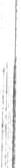 Dengan Penyesuaian Sosial Remaja Putri Usia 15 - 18 Tahun di f>anti Asuhan Anak TamanHarapan Muhammadiyah BandungTeknik Penerapan Disiplin lndividu Persepsi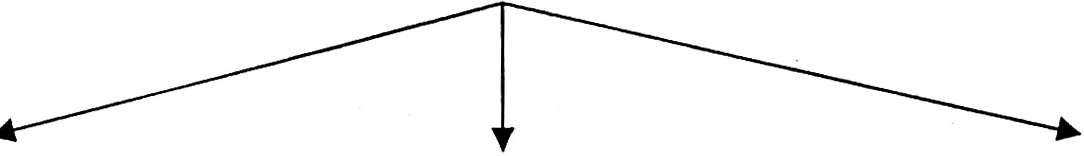 Love Withdrawal	Power Assertion	Inductionil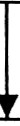 Adapun hipotesis µenelitian ini adalahSemakin remaja putri memersepsikan teknik  disiplin  yang diterapkan panti asuhan mengarah pada teknik disiplin Love­ withdrawal maka semakin buruk penyesuaian sosial di lingkungan keluarga dalam hal ini di dalam panti asuhan.Semak_in	remaja	putri	memersepsikan	teknik	disiplin	yangditerapkan panti asuhan mengarah pada teknik disiplin Power Assertion maka semakin buruk penyesuaian sosial di lingkungan keluarga dalam hal ini didalam panti asuhan.Semakin	remaja	putri	memersepsikan	teknik	disiplin	yang diterapkan panti asuhan mengarah pada teknik disiplin Induction61Sulisworo Kusdiyati, Reni A. Soemitro dan Devi Permata Suryamaka semakin baik penyesuaian  sosial  di  lingkungan  keluarga dalam hal ini didalam panti asuhan.METODOLOGIPenelitian ini adalah penelitian korelasional. Metode ini digunakan untuk menyelidiki sejauh mana variasi-variasi pada suatu faktor berkaitan dengan variasi faktor lain berdasarkan korelasi-korelasi. Variabel pertama adalah teknik penerapan disiplin, adapun variabel kedua adalah penyesuaian sosial di Panti Asuhan.Populasi pada penelitian ini adalah remaja putri  usia  15-18  tahun yang duduk di bangku SMP dan SMA yang  ada  di  Panti  Sosial  Asuhan Anak Taman Harapan Muhammadiyah di Bandung.  Pengambilan  sampel yang digunakan dalam penelitian ini adalah purposive sampling. Pada penelitian ini sampel berjumlah 40 orang.Karakteristik SampelRemaja putri usia 15-18 tahunTinggal di panti asuhan sejak duduk di SD atau SMPPendidikan di SMP-SMAAlat ukur dalam penelitian ini adalah kuesioner Teknik Penerapan Disiplin yang berbentuk skala Likert yang dikonstruksi berdasarkan teori Hoffmann dan kuesioner Penyesuaian Sosial di  Panti  Asuhan  yang berbentuk skala Likert yang dikonstruksi berdasarkan teori Schneider untuk melihat derajat korelasi, digunakan teknik korelasi Rank Spearman.HASIL PENELITIAN DAN PEMBAHASANHasil Pengolahan DataTabel IHasil Perhitungan Korelasi Rank Spearman antara Persepsi terhadap Teknik Penerapan Disiplin (Power Assertion) dengan Penyesuaian Sosial beserta Nilai t untuk Pengujian Keberartian Korela:;inyaBerdasarkan keterangan di atas dapat dikatakan bahwa, semakin remaja putri memersepsikan teknik disiplin yang diterapkan panti asuhan mengarah pada teknik disiplin Power Assertion, maka semakin buruk penyesuaian sosial di lingkungan keluarga dalam hal ini di dalam panti asuhan.62Hubungan Teknik  Penerapan  Disiplin Power-Ass ertion, Love-Withdrawal, InductionDengan Penyesuaian Sosial Remaja Putri Usia 15 - 18 Tahun di Panti Asuhan Anak TamanHarapa.[1 Muhammadiyah BandungTabel2Hasil Perhitungan Korelasi Rank Spearman antara Persepsi terhadap Teknik Penerapan Disiplin (Love-Withdrawal) dengan Penyesuaian Sosial beserta Nilai t untuk Pengujian Keberartian KorelasinyaBerdasarkan keterangan di atas dapat dikatakan  bahwa  semakin remaja putri memersepsikan teknik disiplin yang diterapkan panti asuhan mengarah pada teknik disiplin Love-Withdrawal, maka semakin buruk penyesuaian sosial di lingkungan keluarga dalam hal ini di  dalam  panti asuhan.Tabel 3Hasii Perhitungan Korelasi Rank Spearman antara Persepsi terhadap Teknik Penerapan Disiplin (Induction) dengan Penyesuaian Sosial beserta Nilai t untuk Pengujian Keberartian KorelasinyaBerdasarkan keterangan di atas dapat dikatakan bahwa  semakin remaja putri memersepsikan teknik disiplin yang diterapkan panti asuhan mengarah  pada  teknik  disiplin  Induction,  maka   semakin   baik penyesuaian sosial di lingkungan keluarga dalam hal ini di dalam  panti asuhan.Hasil Analisis Statistik DeskriptifTabe14Hasii Perhitungan Frekuensi dan Persentase Aspek-aspekPersepsi terhadap Tek·nt1,   Penerapan  o·IS·IPI"m yanj!  Dominan63Sulisworo Kusdiyati, Reni A. Soemitro dan Devi Permata SuryaGambar 4.1.2.1Diagram Pie Has il Perh i tun gan Frekuensi dan Persent ase Aspek-aspek Persepsi terhadap Teknik Penerapan Disiplin yang Dominan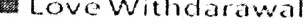 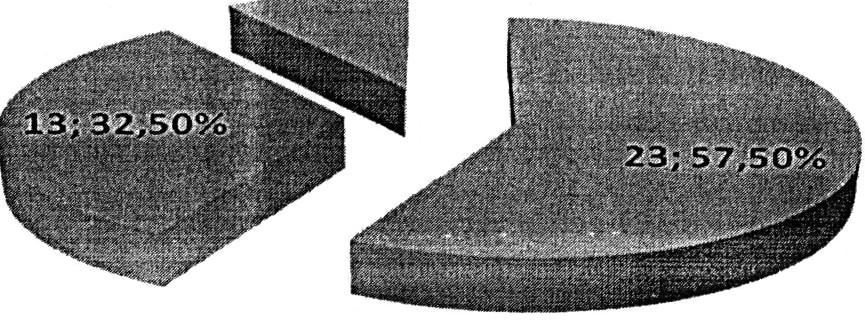 Berdasarkan tabel dan gambar di atas, terlihat bahwa dari 40 orang responden, 4 orang (10%) memiliki aspek persepsi  terhadap  teknik  penerapan disiplin (power assertion) yang dominan , 13 orang (32,5%) memiliki aspek persepsi terhadap teknik penerapan  disiplin  (love withdrawal) yang dominan, dan 23 orang (57,5%) memiliki aspek persepsi terhadap teknik penerapan disiplin (induction) yang dominan. Dengan demikian , dapat dikatakan mayoritas Remaja Putri Usia 15-18  Tahun  di Panti Sosial Asuhan Anak Taman Harapan Muhammadiyah  Bandung memiliki persepsi terhadap teknik penerapan disiplin (induction) yang lebih dominan.Tabel 5Hasil Perhitungan Frekuensi dan Persentase Baik dan Buruknya Penyesuaian Sosial Remaja Putri Usia 15-18 Talnm di Panti Sosial Asuhan Anak Taman Harapan Muhammadiyah Bandun.o,...,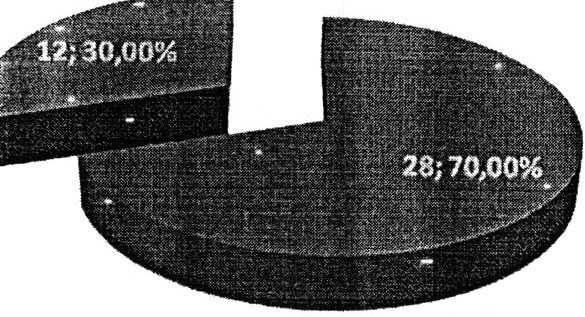 Gambar 2Diagr;im Pie Hasil Per h i tun gan Frekuensi dan Persent ase Baik dan Buruknya Penyesuaian Sosial Remaja Putri Usia 15-18 Tahun di Panti Sosial Asuhan Anak Taman Harapan Muhammadiyah Bandung64Hubungan Teknik Penerapan  Disiplin Power-Assertion, love-Withdrawal, InductionDengan Penyesuaian Sosial Remaja Putri Usia 15 - 18 Tahun di Panti Asuhan Anak TamanHarapan Muhamrnadiyah BandungBerdasarkan tabel dari gambar di atas, terlihat bahwa dari 40 orang responden, mayoritas 28 orang (70%) memiliki penyesuaian  sosial  yang buruk, sedangkan 12 orang (30%) lainnya memiliki penyesuaian sosial yang baik .Tabel 6Hasil Perhitungan Frekuensi dan Persenta se da ri Tabulasi Silang antara Dominasi Aspek-aspek Tek.Ill  k Penerapa n o.·I SIP 1·Ill    dan Penyesu.aian So.s1aI14 '12 ·l'10   .l8   C6   II4 -!20  -+- ------- -- - ------ ·- ---- - --- ·----13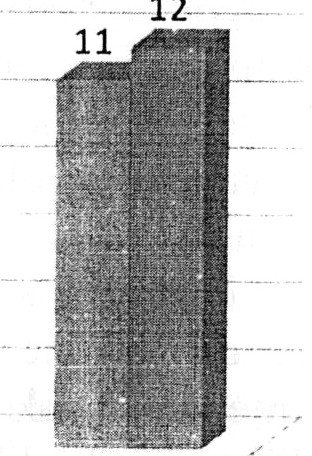 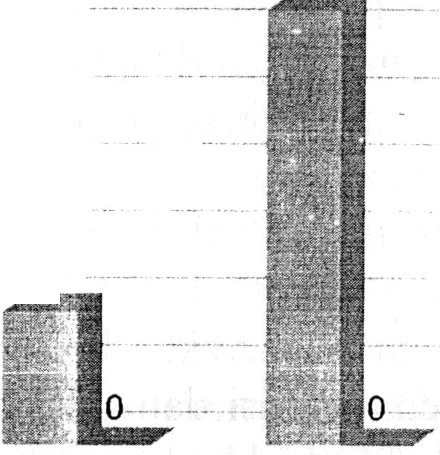 ------ !ill Buruk 11 BaikPower Asse rt ion		Lov e WithdJrawalGarnbar 3Induction-   -   -   -   -   -   -   -	nbDiagram Batang Hasil Perhitungan Frekuensi dan Persenta se dari Tabulasi Silang antara Dominasi  Aspek-aspek Teknik  Pe11erapan  Disi pl i n dan Penye sua ian SosialBerdasarkan tabel dan gambar di atas, terlihat bahwa dari 4 orang responden yang memiliki aspek persepsi terhadap teknik penerapan disiplin (Power Assertion) ya ng dorninan , se!uruhnya memiliki penyesuaian sosial yang buruk. Dari 13 orang responden yang  memiliki  memiliki  aspek persepsi terhadap teknik penerapan disiplin (Love Withdrawal), seluruhnya memiliki penyesuaian sosial yang buruk. Dari 23 orang responden yang memiliki aspek persepsi terhadap teknik penerapan disiplin (Induction ), sebagian besar 12 orang memiliki penyesua ian sosial yang baik  dan  11 orang lainnya memiliki penyesuaian sosial yang buruk.Hubungan antara Teknik Penerapan Disiplin Power Assertion dengan Penyesuaian SosialDari hasil pengujian statistik di atas diperoleh hasil bahwa terdapat hubungan negatif yang signifikan antara Pers epsi Teknik Penerapan Disiplin65Sulisworo Kusdiyati, Reni A. Soemitro dan Devi Permata SuryaPower Assertion dengan Penyesuaian Sosial Remaja Putri. Semakin remaja putri memersepsikan teknik disiplin yang diterapkan panti asuhan mengarah pada teknik disiplin Power Assertion, maka semakin buruk penyesuaian sosial di lingkungan keluarga dalam ha! ini di dalam panti asuhan. Hal ini diperkuat dari data hasil tabulasi silang antara aspek-aspek persepsi terhadap teknik penerapan disiplin yang dominan dengan baik buruknya penyesuaian sosial. Dari 4 orang jumlah remaja putri yang memersepsikan Teknik Penerapan Disiplin Power Assertion, seluruhnya memiliki penyesuaian sosial yang buruk. Akibat dari tingkah laku yang dilakukan dikaitkan dengan hukuman yang akan diterima oleh dirinya dan bukan berdasarkan pada perasaan dan kebutuhan orang lain, sebagai akibatnya remaja tidak terlatih untuk berempati pada orang lain. Menurut Schneiders (1964) bahwa penyesuaian sosial merupakan kemampuan individu untuk bereaksi secara efektif terhadap kenyataan yang dihadapi dili ngkungannya , sehingga seseorang mampu untuk memenuhi segala tuntutan sosial dengan cara yang dapat diterima dan memuaskan bagi dirinya maupun lingkungannya.Sebagian dari remaja putri di panti asuhan  tersebut  mengatakan bahwa ibu asuh beberapa kali memarahi mereka dengan berteriak terutama ketika mereka tidak sengaja memecahkan  barang  atau  menghilangkan barang milik panti asuhan atau milik ibu asuh.Diantara mereka juga ada yang memfitnah teman yang lain agar ia tidak di hukum ,mereka juga merasa rendah diri karena ibu asuh beberapa  kali menghina mereka dengan mengatakan mereka " bodoh ". Hal ini yang dapat memacu anak menjadi tidak percaya diri dan tidak dapat  berempati pada orang lain, karena anak disibukkan dengan perasaan takut serta cemasnya sendiri. Sedikit pujian yang diharapkan apabila anak dapat memenuhi standar yang diinginkan dapat mendorong anak untuk lebih dapat menghargai dirinya sendiri dan orang lain.Hubungan antara Teknik Penerapan Disiplin Love Withdrawal dengan Penyesuaian SosialDari hasil pengujian statistik di atas diperoleh hasil bahwa terdapat hubungan negatif yang signifikan antara Persepsi Teknik Penerapan Disiplin Love Withdrawal dengan Penyesuaian Sosial Remaja Putri. Semakin remaja putri memersepsikan teknik disiplin yang diterapkan panti asuhan mengarah pada teknik disiplin Love Withdrawal, maka semakin buruk penyesuaian sosial di lingkungan keluarga dalam ha! ini di dalam panti asuhan. Hal ini diperkuat dari data basil tabulasi silang antara aspek-aspek persepsi terhadap teknik penerapan disiplin yang dominan dengan baik buruknya penyesuaian sosial. Dari 13 orang jumlah remaja putri yang mcmersepsikan Teknik Penerapan Disiplin Love Withdrawal, seluruh11ya memiliki penyesuaian sosial yang buruk. Ini selaras dengan yang dikemukakkan oleh Martin Hoffman. Jika remaja melakukan suatu kesalahan, orang tua asuh mengekspresikan ketidaksenangannya Jengan cara mengabaikan anak dan mendiamkan anak.66Hubungan Teknik  Penerapan  Disiplin  Power-Assertion, Love-Withdrawal, InductionDengan Penyesuaian Sosial Remaja Putri Usia 15 - 18 Tahun di Panti Asuhan Anak TamanHarapan  Muhammadiyah  BandungAnak panti yang meinersepsikan teknik disiplin Love-withdrawal dapat menjadi bin gun g dan merasa menjadi tidak aman dengan lingkungan tempat ia berada atau berinteraksi. Ketika mereka sedang berada dalam kesulitan dan membutuhkan solusi orang yang lebih dewasa, ibu asuh membiarkan saja dan hanya mengangguk-angguk dan  tidak  memberikan solusi yang tepat. Tidak adafeedback correction dari orang tua untuk anak. Mereka menjadi bingung dan akhirnya cenderung bersikap  pasif.  Remaja tidak melaksanakan piket yang diberikan ibu asuh, kemudian merokok dan mencuri yang dilakukan diam-diam. Mereka merasa tidak diperdulikan  oleh ibu asuh. Teknik d is i pli n ini dapat memberikan dampak perilaku pendiam , menyendiri, menarik diri dari lingkungan sosial,  merasa  diri  inferior  dan tidak memiliki inisiatif sehingga menjadi pasif.Hubungan antara Teknik Penerapan Disiplin Induction dengan Penyesuaian SosialDari hasil penguj ian statistik di atas diperoleh hasil bahwa terdapat hubungan positif yang signifikan antara Persepsi Teknik Penerapan Disiplin Indu ction dengan Penyesuaian Sosial Remaja Putri. Semakin remaja putri memersepsikan teknik disiplin yang diterapkan panti asuhan mengarah pada teknik disiplin induction, maka semakin baik penyesuaian sosial  di lingkungan keluarga . Hal ini diperkuat dari data hasil tabulasi silang antara aspek-aspek persepsi terhadap teknik penerapan disiplin yang  dominan dengan baik burukn ya penyesuaian sosial. Dari 23 orang remaja putri yang memersepsikan Teknik Penerapan Disiplin Induction, 12 orang memiliki penyesuaian sosial yang baik, 11 orang lainnya memiliki penyesuaian sosial yang buruk. 11 orang remaja putri tersebut merasa peraturan yang  ada  di panti asuhan tidak konsisten. .Tika mereka melakukan pelanggaran, dihukum oleh ibu asuh, namun terkadang tidak. Beberapa kali ibu asuh salah menghukum anak. Mercka menjadi bingung apa yang hams dilakukan dan akhirnya melanggar peraturan panti asuhan. Mereka juga enggan untuk bercerita tentang masalah mereka karena ibu asuh tidak mau mendengar.Bila teknik penerapan disiplin Power Assertion yang dominan diterapkan, anak akan melihat konsekuensi tingkah laku hanya pada dirinya saja tanpa mempe1iimbangkan orang iain. Hal  tersebut  kurang menumbuhkan empati sehingga anak kurang dapat melakukan penyesuaian diri di lingkungannya . Teknik penerapan disiplin ini bersifat lebih cepat berakhir karena seolah-olah "meledak". Anak dipaksa untuk melihat akibata ri tingkah laku berdasarkan antisipasinya terhadap reaksi hukuman dari orang tuanya.Teknik	disiplin	Love	Withdrawal	dapat	menghambat	jalinankomunikasi antara anak dan orang tua, dapat pula menimbulkan kecemasan pada anak. Anak menjadi bingung karena tidak dapat belajar untuk membedakan mana yang baik dan yang  buruk.  Pengalaman  menjadi terbatas, dan ketidakmatangan mental menghambat mereka menjadi takut , cemas dan  agresif.  Mereka  yang  memersepsikan  teknik  penerapan disiplin67Sulisworo Kusdiyati, Reni A. Soemitro dan Devi Perrnata SuryaLove Withdrawal menjadi sulit dalam menyesuaikan dirinya di lingkungan sosial.Remaja panti yang menghayati teknik disiplin Induction dapatmennmbuhkan perilaku  yang  positif,  independen,  mandiri  dalam berpikir dan berperilaku dan inisiatif dalam bertindak. Ada kesempatan alih peran dan tanggung jawab, mampu mengendalikan diri dan matang secara moral, dalam lingkungan tempat ia berada sehingga memiliki penyesuaian sosial yang baik. Remaja merasa pengasuh memperlakukan dirinya sebagai individu, menerima dan menghargai hak-haknya serta memenuhi kebutuhan-kebutuhannya. Karena pengasuh mernbimbing dan memperhatikan, mereka dapat merasakan kepuasan. Teknik Disiplin ini merupakan teknik disiplin yang paling dominan di panti asuhan.Dari hasil tabulasi silang, diketahui  remaja  putri  yang memersepsikan Teknik Penerapan Disiplin Induction (positif) sebanyak 12 orang atau sebanyak 30%. Mereka memiliki minat pada kegiatan belajar, mematuhi peraturan, menyelesaikan tugas piket dengan baik, serta mampu mengatasi permasalahan sendiri. 17 orang lainnya atau sebanyak 70% memiliki penyesuaian diri yang buruk. Mereka kurang memiliki minat pada kegiatan belajar, tidak mampu menyelesaikan tugas piket dengan baik.Menurut interview, kebanyakan masalah bukan datang dari diri sendiri, namun dari luar juga. Mereka malas menyelesaikan tugas piket yang telah dijadwalkan. Beberapa dari mereka menyuruh junior  menggantikan tugas piket. Ada peraturan yang melanggar dengan tegas untuk tidak boleh berpacaran, namun mereka tetap melanggar. Ada yang  melakukan pelanggaran secara sembunyi-sembunyi dan yang lain menutupinya disebabkan karena tidak ingin bertengkar atau malah mereka melakukan pelanggaran yang sama sehingga tidak saling melapor kepada ibu pengurus panti. Beberapa dari mereka menutup diri dan lebih senang menyelesaikan segala sesuatunya sendiri.Dalam penditian ini dapat diketahui bahwa setiap  pemaknaan terhadap Teknik Penerapan disiplin memberikan peluang kepada  remaja untuk menghasilkan penyesuaian sosial yang baik atau buruk. Rcmaja putri memersepsikan Teknik Penerapan Disiplin secara positif sehinggc penyesuaian sosialnya menjadi baik. Ada pule yang 111emP-rsepsikan secara negatif sehingga penyesuaian sosialnya menjadi buruk.Dengan adanya disiplir., individu dapat belajar berperilaku dengan cara yang diterima masyarakat dan sebagai hasilnya diterima oleh anggota kelompok sosial mereka. Disiplin sangat diperlukan untuk anak dan remaja karena dapat memenuhi beberapa kebutuhan tertentu untuk memperbesar kebahagiaan dan penyesuaian pribadi dalam ha! ini yaitu penyesuaian sosial rerna ja. Dengan disiplin, anak belajar bersikap rnenurut cara yang akan mendatangkan pujian yang ditafsirkan anak sebagai tanda kasih sayang dan penenrnaan.Disiplin dapat membantu anak mengembangkan hati nurani. Disiplin dapat mernbantu anak menghindari perasaan bersalah dan malu. Disiplin68Hubungan Teknik Penerapan  Disiplin Power-Assertion, love-Withdrawal, InductionDengan Penyesuaian Sosial Remaja Putri Usia 15 - 18 Tahun di Panti Asuhan Anak TamanHarapan  Muhammadiyah  Bandungyang sesuai berfungsi sebagai motivasi yang mendorong anak mencapai apa yang diharapkan.KESIMPULAN DAN SARANBerdasarkan pengolahan  data  dan  pembahasan,  diperoleh kesimpulan, semakin remaj a putri memer sepsi kan teknik penerapan disiplin Power Assertion maka semakin buruk penyesuaian sosialnya di panti asuhan Muhammadiyah. Sernakin Love Withdrawal persepsi remaja terhadap teknik penerapan disiplin maka semakin buruk penyesuaian sosial remaja di panti asuhan.. Serr.akin Induction persepsi rem ja terhadap teknik  penerapan disiplin  maka  akan  semakin  baik  penyesuaian  sosial   rcmaja  pada  panti  as uhan Muhammadiyah. Persepsi teknik penerapan disiplin Induction memiliki nilai korelasi paling tinggi dengan penyesuaian sosial.  Aspek tersebut memiliki hubungan ke arah positif artinya semakin positif persepsi teknik penerapan disiplin Induction maka semakin baik penyesuaian sosial remaja putri.Terdapat beberapa hal yang dapat dijadikan bahan pertimbanga n. Orang tua asuh hendaknya  menggunakan  teknik  penerapan  disiplin induction untuk mendukung penyesuaian sosial yang baik di panti asuhan. Orang lain yang terlibat di dalamnya hendaknya memperhatikan, mendampingi, menanamkan nilai-nilai tanggung jawab dan menumbuhkan perilaku positif yang membantu remaja putri mencapai penyesuaian  sosial yang baik. Ibu asuh diharapkan untuk lebih konsisten dalam menerapkan peraturan panti asuhan, menjaga komunikasi, mendengarkan anak asuh bercerita masalah pribadinya atau sekolah, akhirnya  remaja  merasa  diakui dan dihargai.DAFTAR PUSTAKAArikunto, S, 2003. Manajemen Penelitian. Jaka11a: Rineka Cipta.Direktorat  Kesejahteraan	Anak dan Keluarga . I 979. Asuhan. Departemen Sosial. Direktorat jendral Pelayanan Sosial.Pedoman Panti Rehabilitasi danHad i, S, 2001. Metodologi Re search Jilid I. Yogyakar ta ; Andi OffsetHurlock, El B. 1992. Devc/op111e1110I , P\ych ology . 511Edition. Mc. Graw­Hill, IncSaifuddin,  A. 2005. Sikap Ma1111sict  Teo ri dan Penguku ro1111ya. Yogyakarta: Pustak a Pelajar.69Sulisworo Kusdiyati, Reni A. Soemitro dan Devi Permata SuryaSantrock, J W. 2003. Adolescence : Perkembangan Remaja. Edisi keenam.Terjermahan Jakarta :ErlanggaSantrock, J W. 2002. Life-Span Development : Perkembangan Masa Hidup .Edisi kelimaTerjemahan, Jakarta : ErlanggaSchneiders , A A. I 964. Personal Adjustment & Mental Health. New York :  Holt Rinehart & WinstonShaffer, D R. 1994. Social and Personality Development. 3rd Edition .California: Brooks I Cole Publishing CompanySie gel, S. 1997. Statistik Nonparametrik untuk Ilmu-ilmu Sosial. Jakarta: Gramedia.70KeteranganHasil PerhitunganHasil PerhitunganHasil PerhitunganKesimpulanKeteranganRst hitungt tabelKesimpulanHubungan Persepsi terhadap Teknik Penerapan Disiplin (Power Assetion) dengan Penyesuaian Sosial-0,424-2,889216077-1,6866Terdapat		hubungan negatif yang signifikan antara Persepsi terhadap Teknik	Penerapan Disiplin (Power Assetion)dengan	Penyesuaian SosialKeteranganHasil PerhitunganHasil PerhitunganHasil PerhitunganKesimpulanKeteranganRst hitungt tabelKesimpulanHubungan Persepsi terhadap Teknik Penerapan Disiplin (Love-Withdrawal) dengan Penyesuaian Sosial-0,576-4,346337023-1,6866Terdapat hubungan negatif yang signifikan antara Persepsi terhadap Teknik Penerapan Disiplin (love- Withdrawal)	dengan Penyesuaian SosialKeteranganHasil PerhitunganHasil PerhitunganHasil PerhitunganKesimpulanKeteranganRst hitungt tabelKesimpulanHubungan Persepsi terhadap Teknik Penerapan Disiplin (Induction) dengan Penyesuaian Sosial0,6845,7823960461,6866Terdapat hubungan positif yang signifikan antara Persepsi terhadap Teknik Penerapan	Disiplin(Induction)	dengan Penyesuaian SosialAspek	I FAspek	I F%Power Assertion4IO,OLove Withdrawal1332,5Induction2357,5Total40100.0Peny esua ian SosialF%70,0Buruk28%70,0Ba i k1230,0Total40100,0Aspek-aspek Yang DominanPe ny esuaian Sosia l (Y)Pe ny esuaian Sosia l (Y)Pe ny esuaian Sosia l (Y)Pe ny esuaian Sosia l (Y)Pe ny esuaian Sosia l (Y)Pe ny esuaian Sosia l (Y)Aspek-aspek Yang DominanBurukBurukBaikBaikTotalTotalAspek-aspek Yang DominanF%F%F%Power Assertion41000410Love Withdarawal1332,5001332,5Induction1127,512302357,5Total2870123040100